                                                                                                                Пресс-релизВ Орловском Отделении ПФР провели «Семейный день»Он прошел в пятницу 17 сентября. Посетителями регионального Отделения Пенсионного фонда в этот день стали дети в возрасте от 3 до 10 лет. Все они - участники «Семейного дня», целью которого было ближе познакомиться с работой родителей. 16 юных орловчан побывали в зале клиентской службы. Взяв талон на прием к специалистам, дети узнали, что такое электронная очередь, а также попробовали оставить отзыв после работы на гостевом компьютере. В ходе экскурсии детям рассказали об услугах, предоставляемых Пенсионным фондом для граждан, о таких понятиях, как СНИЛС, материнский капитал, пенсия и др. Они отгадали кроссворд, попробовали нарисовать логотип организации.  Государственное учреждение –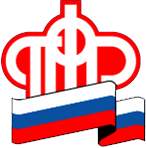 Отделение Пенсионного фонда РФ по Орловской области       302026, г. Орел, ул. Комсомольская, 108, телефон: (486-2) 72-92-41, факс 72-92-07